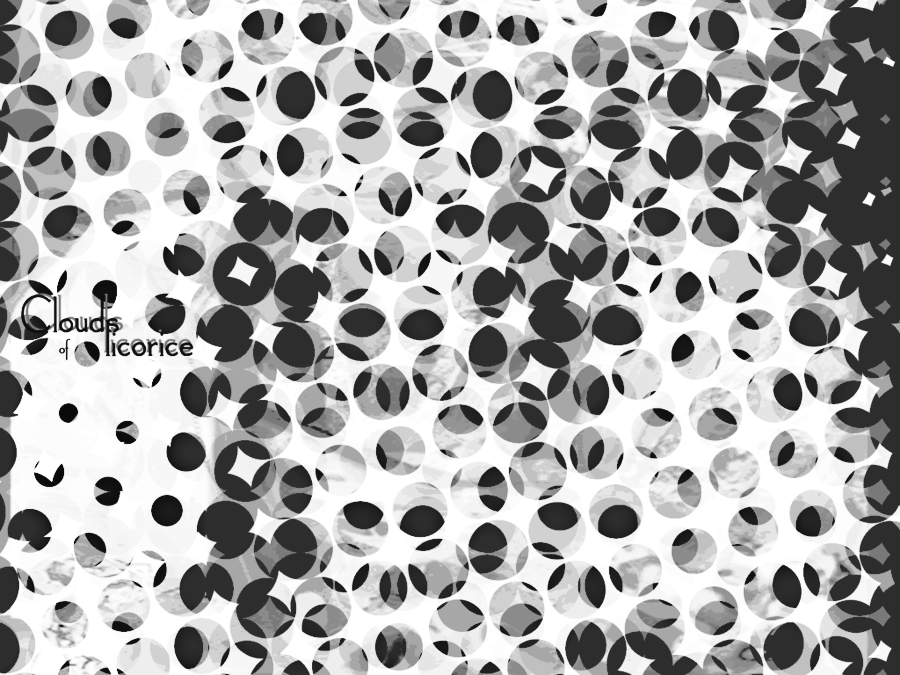 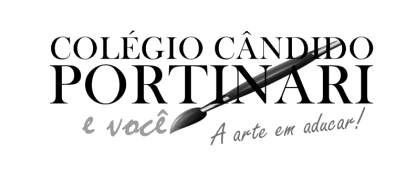 PORTUGUÊS:Pontuação (Caderno)Alfabeto (Módulo, páginas 245 à 249)Formação de palavras (Caderno e módulo: Pg. 153 e 154)Rimas (Módulo, páginas 54, 141)Separação de sílabas (Caderno)Produção textual (Caderno de redação)CIÊNCIAS:Sistema solar (Módulo, páginas 76 à 78)Preservação do planeta (Módulo, páginas 204 à 207; 240 e 241)Reciclagem do lixo (Módulo, páginas 250 à 252)MATEMÁTICA:Adição e subtração (Módulo, páginas 20, 34, 35)Sólidos geométricos (Módulo, páginas 66, 235)Sequência numérica (Módulo, páginas 19, 51, 86, 155)Ordem crescente (Módulo,  página 84)Escrita dos números (Módulo, páginas 57, 234)Calendário (Dias da semana) (Módulo, páginas 114, 117)Material dourado (Módulo, página 48)- Estudar também pelo caderno.HISTÓRIA:Museus e memórias históricas: praças e parques (Módulo, páginas 237 e 238; 269)Independência do Brasil (Caderno)A chegada do homem a Lua (Módulo, páginas 58 e 59)INGLÊSMateriais escolares e cores GEOGRAFIA: As estações do ano (Capítulo 3 do módulo: Pg. 136, 157, 162, 182 e 186)Meios de transportes (Módulo, páginas 201 à 203)Preservação da natureza (Módulo, páginas 204, 207, 212. 213, 216 à 219)Obs.: Todos os alunos sairão após a prova, à partir das 15:00 h;Deverão estudar pelo caderno de apoio e módulo.Segunda (25/09)Terça (26/09)Quarta (27/09)Quinta (28/09)Sexta (29/09)Português eRedaçãoCiênciasMatemáticaHistória eInglêsGeografia